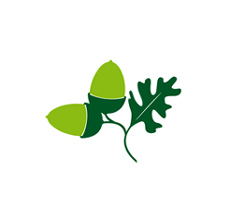 The Park FederationCranford Park AcademyPerson SpecificationJob Title:	Class TeacherEducational Achievements, Qualifications and TrainingQualified teacher statusGraduate or equivalent statusEvidence of further study relevant to the postExperienceTo have some experience of teaching within the Primary sectorTo have developed classroom organisation and teaching techniques to cater for individual needsTo have worked actively as a member of a team of teachersJob Related Aptitude and SkillsAbility to plan, organise and manage the teaching/learning of a primary classAn ability to assess the progress of children and differentiateAn understanding of how to work as a team memberAn ability to develop various strategies for supporting children with Special Educational Needs/EAL within the classroomAn ability to make parents feel welcome, and involve them in children’s learningAn ability to take responsibility for a curriculum areaPersonal QualitiesWarmth and enthusiasmFlexibilitySense of HumourCreativityAn understanding of, and commitment to, equal opportunitiesApproachabilityOpenness and friendlinessThe Park FederationCranford Park AcademyJob DescriptionJob Title:	Class TeacherTo create an attractive and motivating learning environmentTo implement appropriate classroom and behaviour management strategiesTo plan, teach and assess work appropriately to the age and ability of the children and in accordance with the school’s agreed policiesTo set appropriate, yet challenging targets of achievement for all children taughtTo differentiate teaching and work appropriately so that all children may achieveTo monitor and record children’s progressTo report to parents as agreed in the school monitoring and assessment policyTo help co-ordinate at least one subject or aspectTo implement the school’s agreed curricular policiesTo implement the school’s agreed policies on Equal Opportunities, Race Equality, Health and Safety To take part in Continuing Professional development in accordance with the school’s agreed policiesTo take part in Appraisal reviews in accordance with the school’s agreed policiesTo attend meetings as requiredTo carry out any other reasonable duty as directed by the Principal